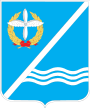 Совет Качинского муниципального округа города СевастополяРЕШЕНИЕ  № 11/60О предоставлении ежегодного  оплачиваемого отпуска Главе внутригородского муниципального образования города Севастополя Качинский муниципальный округ, исполняющего полномочия председателя Совета, главе местной администрации Герасим Николая МихайловичаНа основании заявления о предоставлении ежегодного оплачиваемого отпуска Главе внутригородского муниципального образования города Севастополя Качинский муниципальный округ, исполняющего полномочия председателя Совета, главе местной администрации Герасим Николая Михайловича, в соответствии с Трудовым  Кодексом  Российской  Федерации,  Положением о муниципальных должностях и лицах, замещающих муниципальные должности в органах местного самоуправления внутригородского муниципального образования Качинский муниципальный округ, утверждённым решением Совета Качинского муниципального округа от 12.08.2015 № 46, Положением о порядке предоставления отпусков лицам, замещающим муниципальные должности, муниципальным служащим и лицам, замещающим должности, не являющиеся должностями муниципальной службы в органах местного самоуправления Качинского муниципального округа, утверждённым решением Совета Качинского муниципального округа от 29.04.2016 № 22/167, Положение об оплате труда лиц, замещающих муниципальные должности во внутригородском муниципальном образовании города Севастополя – Качинский муниципальный округ, утверждённым решением Совета Качинского муниципального округа от 02.02.2017 года  № 06/33, руководствуясь Федеральным законом 03.05.2007 № 25-ФЗ "О муниципальной службе в Российской Федерации", Законом города Севастополя от 05.08.2014 № 53-ЗС «О муниципальной службе в городе Севастополе», Уставом внутригородского муниципального образования города Севастополя Качинский муниципальный округ, Совет Качинского муниципального округа РЕШИЛ:1. Предоставить Герасим Николаю Михайловичу – Главе внутригородского муниципального образования города Севастополя Качинский муниципальный округ, исполняющему полномочия председателя Совета, главе местной администрации ежегодный оплачиваемый отпуск за период работы с 01 сентября 2016 года по 31 августа 2017 года на 45 календарных дней с 23 октября по 07 декабря 2017 года, в т.ч. ежегодный основной оплачиваемый отпуск на 30 календарных дня с 23 октября по 22 ноября 2017 года; ежегодные дополнительные оплачиваемые отпуска за стаж замещения муниципальной должности свыше 2 лет на 10 календарных дней с 23 ноября  по 02 декабря 2017 года, за ненормированный рабочий день на 5 календарных дней с 03 декабря по 07 декабря 2017 года.2.  Выплатить Герасим Николаю Михайловичу единовременную выплату при предоставлении ежегодного оплачиваемого отпуска в размере одного должностного оклада в сумме 22 216, 00 рублей.3. Выплатить Герасим Николаю Михайловичу материальную помощь при предоставлении ежегодного оплачиваемого отпуска в размере одного должностного оклада в сумме 22 216, 00 рублей.4. Возложить исполнение обязанностей Председателя Совета Качинского муниципального округа на заместителя Председателя Совета Качинского муниципального округа Рутенко Галину Викторовну.5. Возложить исполнение обязанностей Главы местной администрации Качинского муниципального округа на заместителя Главы местной администрации Качинского муниципального округа – руководителя аппарата Тишко Романа Александровича.6. Настоящее решение вступает в силу со дня принятия.            7. Обнародовать настоящее решение на информационном стенде для официальной информации Качинского муниципального округа и на официальном сайте внутригородского муниципального образования города Севастополя Качинский муниципальный округ.8. Контроль за исполнением настоящего решения возложить на Главу ВМО Качинский МО, исполняющего полномочия председателя Совета, Главу местной администрации Качинского муниципального округа – Герасим Н.М.II созывXIсессия    2016 - 2021 гг. 20 октября 2017 годапгт КачаГлава ВМО Качинский МО, исполняющий полномочия председателя Совета, Глава местной администрацииН.М. Герасим